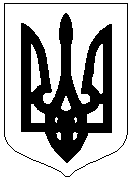 ЛИСЯНСЬКА СЕЛИЩНА РАДАВИКОНАВЧИЙ КОМІТЕТРІШЕННЯвід  17.12. 2021	                                                                                № 153Про підтвердження права Гаспарович Вікторії Вікторівни у користуванні, управлінні та розпорядженні успадкованим майном своєї дитини Гаспарович Мар`яни ВіталіївниКеруючись ст. 31 ЦК України, ст. 154, ст.  178 СКУ,
ст. 34, ст. 40 Закону України «Про місцеве самоврядування в Україні», враховуючи Висновок комісії з питань захисту дитини виконавчого   комітету   Лисянської  селищної  ради  від  16.12.2021 року  № 14; з  метою  здійснення  соціального  захисту прав та інтересів дитини виконавчий комітет Лисянської селищної радиВИРІШИВ:1. Затвердити клопотання Комісії з захисту прав дитини про підтвердження права Гаспарович Вікторії Вікторівни у користуванні, управлінні та розпорядженні успадкованим майном своєї дитини Гаспарович Мар`яни Віталіївни. (Витяг з протоколу комісії додається) 2.  Контроль за виконанням цього рішення покласти на заступника селищного голови О. Зарудняка.Селищний голова                                                     Анатолій ПРОЦЕНКО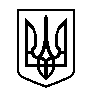 ВИКОНАВЧИЙ КОМІТЕТ ЛИСЯНСЬКОЇ СЕЛИЩНОЇ РАДИСЛУЖБА У СПРАВАХ ДІТЕЙпл. Миру, 27 смтЛисянка, Черкаська обл., 19300, е-mail: lysyankassd@ukr.net, код згідно з ЄДРПОУ 44077491Висновок	До служби у справах дітей звернулася з заявою Гаспарович Вікторія Вікторівна, 11.03.1989 р.н., жителька смт. Лисянка, пров. Бужанський, 33/1 Звенигородського району Черкаської області, в якій вона просить надати просить надати рішення виконавчого комітету Лисянської селищної ради про підтвердження права у користуванні, управлінні та розпорядженні успадкованим майном своєї дитини Гаспарович Мар`яни Віталіївни, 05.11.2014 р.н.Розглянувши питання на Комісії з захисту прав дитини та надані документи по справі:  Свідоцтво про право на спадщину за заповітом, Витяг про реєстрацію в Спадковому реєстрі, Витяг з державного реєстру речових прав на нерухоме майно про реєстрацію права власності та інші,  встановлено, що:  Гаспарович Мар`яна Віталіївна є спадкоємцем майна за заповітом Нищименка Віктора Івановича, а саме: земельної ділянки загальною площею   3,7692 га у с. Боярка  Звенигородського району Черкаської області.	Відповідно до статті 31 ЦК України: «Малолітнім і неповнолітнім особам може належати будь-яке майно, яке, відповідно до закону, є об’єктом права приватної власності фізичних осіб, але, будучи власниками, малолітні та неповнолітні діти не можуть здійснювати свої права самостійно, бо мають лише часткову цивільну дієздатність»; статтею 154 Сімейного кодексу України  на батьків покладається обов’язок із захисту прав їхній дітей, в тому числі також і майнових прав цих дітей; статтею 178 СКУ передбачено, що дохід, одержаний від використання майна малолітньої дитини, батьки мають право використовувати на виховання та утримання інших дітей та на невідкладні потреби сім’ї.На підставі викладеного вважається доцільним задовольнити  прохання заявника, оскільки майном, що належить малолітній і неповнолітній дитині, управляють інші особи — передусім її батьки. Голова комісії з питань захисту прав дитинивиконавчого комітетуЛисянської селищної ради                                            Анатолій ПРОЦЕНКО №  245від17.12.20212Про підтвердження права Гаспарович Вікторії Вікторівни у користуванні, управлінні та розпорядженні успадкованим майном своєї дитини Гаспарович Мар`яни ВіталіївниПро підтвердження права Гаспарович Вікторії Вікторівни у користуванні, управлінні та розпорядженні успадкованим майном своєї дитини Гаспарович Мар`яни ВіталіївниПро підтвердження права Гаспарович Вікторії Вікторівни у користуванні, управлінні та розпорядженні успадкованим майном своєї дитини Гаспарович Мар`яни ВіталіївниПро підтвердження права Гаспарович Вікторії Вікторівни у користуванні, управлінні та розпорядженні успадкованим майном своєї дитини Гаспарович Мар`яни ВіталіївниПро підтвердження права Гаспарович Вікторії Вікторівни у користуванні, управлінні та розпорядженні успадкованим майном своєї дитини Гаспарович Мар`яни Віталіївни